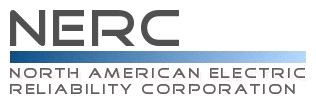 Reliability Standard Audit WorksheetPRC-025-2 – Generator Relay Loadability This section to be completed by the Compliance Enforcement Authority.    Applicability of Requirements Facilities:The following Elements associated with Bulk Electric System (BES) generating units and generating plants, including those generating units and generating plants identified as Blackstart Resources in the Transmission Operator’s system restoration plan:Generating unit(s).Generator step-up (i.e., GSU) transformer(s).Unit auxiliary transformer(s) (UAT) that supply overall auxiliary power necessary to keep generating unit(s) online.Elements that connect the GSU transformer(s) to the Transmission system that are used exclusively to export energy directly from a BES generating unit or generating plant, except that Elements may also supply generating plant loads.Elements utilized in the aggregation of dispersed power producing resources.Legend:Findings(This section to be completed by the Compliance Enforcement Authority)Subject Matter ExpertsIdentify the Subject Matter Expert(s) responsible for this Reliability Standard. Registered Entity Response (Required; Insert additional rows if needed): R1 Supporting Evidence and DocumentationR1. Each Generator Owner, Transmission Owner, and Distribution Provider shall apply settings that are in accordance with PRC-025-2 – Attachment 1:  Relay Settings, on each load-responsive protective relay while maintaining reliable fault protection. M1.	For each load-responsive protective relay, each Generator Owner, Transmission Owner, and Distribution Provider shall have evidence (e.g., summaries of calculations, spreadsheets, simulation reports, or setting sheets) that settings were applied in accordance with PRC-025-2 – Attachment 1: Relay Settings.Registered Entity Response (Required):Compliance Narrative:Provide a brief explanation, in your own words, of how you comply with this Requirement. References to supplied evidence, including links to the appropriate page, are recommended.Evidence Requested:Registered Entity Evidence (Required):Audit Team Evidence Reviewed (This section to be completed by the Compliance Enforcement Authority):Compliance Assessment Approach Specific to PRC-025-2, R1This section to be completed by the Compliance Enforcement AuthorityAuditor Notes: Additional Information:Reliability StandardThe full text of PRC-025-2 may be found on the NERC Web Site (www.nerc.com) under “Program Areas & Departments”, “Reliability Standards.”In addition to the Reliability Standard, there is background information available on the NERC Web Site.Capitalized terms in the Reliability Standard refer to terms in the NERC Glossary, which may be found on the NERC Web Site.Sampling Methodology Sampling is essential for auditing compliance with NERC Reliability Standards since it is not always possible or practical to test 100% of either the equipment, documentation, or both, associated with the full suite of enforceable standards. The Sampling Methodology Guidelines and Criteria (see NERC website), or sample guidelines, provided by the Electric Reliability Organization help to establish a minimum sample set for monitoring and enforcement uses in audits of NERC Reliability Standards. Regulatory LanguageNorth American Electric Reliability Corp., Docket No. RD18-4-000 (May 2, 2018) (letter order).  Page 1:  	In approving the Reliability Standard, associated implementation plan, and violation risk factors and violation severity levels, FERC noted:  “NERC states that proposed Reliability Standard PRC-025-2 enhances currently effective Reliability Standard PRC-025-1 by better addressing the risk of unnecessary generator tripping when voltage is depressed and the generator is capable of increased reactive power output and voltage support during the voltage disturbance.”Revision History for RSAWAudit ID:Audit ID if available; or REG-NCRnnnnn-YYYYMMDDRegistered Entity: Registered name of entity being auditedNCR Number:  NCRnnnnn				Compliance Enforcement Authority:Region or NERC performing auditCompliance Assessment Date(s):Month DD, YYYY, to Month DD, YYYYCompliance Monitoring Method: [On-site Audit | Off-site Audit | Spot Check]Names of Auditors:	Supplied by CEABADPGOGOPPARCRPRSGTOTOPTPTSPR1XX3X3Text with blue background:Fixed text – do not editText entry area with Green background:Entity-supplied informationText entry area with white background:Auditor-supplied informationReq.FindingSummary and DocumentationFunctions MonitoredR1Req.Areas of ConcernReq.RecommendationsReq.Positive ObservationsSME NameTitleOrganizationRequirement(s)Provide the following evidence, or other evidence to demonstrate compliance. A list of all load-responsive protective relays applied to the applicable Elements of PRC-025-1.Summaries of calculations, spreadsheets, simulation reports, settings sheets, or other evidence that settings for each load responsive relay were applied in accordance with PRC-025-2 – Attachment 1: Relay Settings.The following information is requested for each document submitted as evidence. Also, evidence submitted should be highlighted and bookmarked, as appropriate, to identify the exact location where evidence of compliance may be found.The following information is requested for each document submitted as evidence. Also, evidence submitted should be highlighted and bookmarked, as appropriate, to identify the exact location where evidence of compliance may be found.The following information is requested for each document submitted as evidence. Also, evidence submitted should be highlighted and bookmarked, as appropriate, to identify the exact location where evidence of compliance may be found.The following information is requested for each document submitted as evidence. Also, evidence submitted should be highlighted and bookmarked, as appropriate, to identify the exact location where evidence of compliance may be found.The following information is requested for each document submitted as evidence. Also, evidence submitted should be highlighted and bookmarked, as appropriate, to identify the exact location where evidence of compliance may be found.The following information is requested for each document submitted as evidence. Also, evidence submitted should be highlighted and bookmarked, as appropriate, to identify the exact location where evidence of compliance may be found.File NameDocument TitleRevision or VersionDocument DateRelevant Page(s) or Section(s)Description of Applicability of Document(R1) For all, or a sample of, load-responsive protective relays, examine evidence and verify the following:If applicable, entity excluded any load-responsive protective relays appropriately based on PRC-025-2 – Attachment 1: Relay Settings, “Exclusion.”Entity used appropriate elements from PRC-025-2 – Attachment 1: Relay Settings, and that the evidence identifies the criteria in Table 1 (e.g., application, relay type, option, bus voltage, Real Power, Reactive Power, and Pick up setting).Entity applied the settings consistent with the criteria according to PRC-025-2 – Attachment 1: Relay SettingsNote to Auditor: Ownership of load-responsive protective relays is determined at the terminals of the Elements listed in Facilities section. Determine applicability of relay protection elements as detailed in PRC-025-2 – Attachment 1, Relay Settings. The term, “while maintaining reliable fault protection” in Requirement R1 describes that the responsible entity is to comply with this standard while achieving their desired protection goals.For load-responsive phase protection systems associated with transmission lines connected to generation stations remote to load, auditors should verify compliance with the Criteria listed in PRC-023-2 Requirement R1 until such time the entity has transitioned its compliance of these load-responsive phase protection systems to PRC-025-2. Note that relays meeting the 230% criteria (R1, Criterion 6) will meet the most rigorous setting “option” available under Attachment 1 of PRC-025-2; however, the entity must eventually demonstrate how it meets the Requirement of PRC-025-2 within the periods set forth within the applicable Implementation Plan.Note to Auditor: Ownership of load-responsive protective relays is determined at the terminals of the Elements listed in Facilities section. Determine applicability of relay protection elements as detailed in PRC-025-2 – Attachment 1, Relay Settings. The term, “while maintaining reliable fault protection” in Requirement R1 describes that the responsible entity is to comply with this standard while achieving their desired protection goals.For load-responsive phase protection systems associated with transmission lines connected to generation stations remote to load, auditors should verify compliance with the Criteria listed in PRC-023-2 Requirement R1 until such time the entity has transitioned its compliance of these load-responsive phase protection systems to PRC-025-2. Note that relays meeting the 230% criteria (R1, Criterion 6) will meet the most rigorous setting “option” available under Attachment 1 of PRC-025-2; however, the entity must eventually demonstrate how it meets the Requirement of PRC-025-2 within the periods set forth within the applicable Implementation Plan.VersionDateReviewersRevision Description108/21/2018NERC Compliance Assurance, RSAW Task Force New Document for posted Standard, no substantial change from PRC-025-1 RSAW